faire les courses faire les courses = acheter des provisions pour le week-end, pour la semaine.dans une grande surface 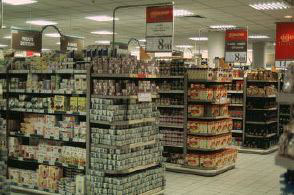 [Regardez les différents rayons (fruits et légumes, boucherie, etc.) dans une visite virtuelle du Cybermarché Houra]Chez les commerçants (cliquer sur l'image pour voir une photo plus grande):l'indispensable:sur la table - 
le sel, le poivre, le sucre, l'huile, le vinaigre, la moutardeà la cuisine - 
la farine (pour les gâteaux), les oeufs, le café, le thé, le vin, les boîtes de conserve (par ex.: une boîte de petits pois), les pâtes, le riz, les surgelés (conservés à moins de 180 centigrade), les biscuits le petit déjeuner Les Américains prennent d'ordinaire un jus d'orange ou de pamplemousseOn peut prendre aussi:du pain grillé, des tartines (des tranches de pain avec du beurre et de la confiture p. ex. de la confiture de cerises, de framboises, de fraises) ou du miel ( = produit par les abeilles)des croissants (plus rarement)des céréales (des flocons de maïs = corn flakes)des fruitsOn coupe une tranche de pain, on fait griller le painOn peut tremper sa tartine dans son chocolat  à l'épicerie du coin
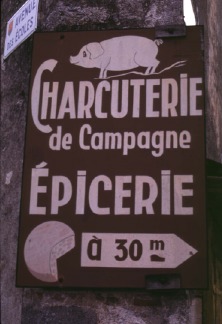  au marché
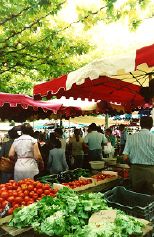 la boucherie :le boucher vend la viande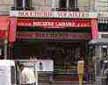 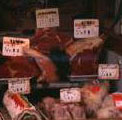 la charcuterie :le charcutier vend des produits de porc, des saussices, et souvent des salades préparées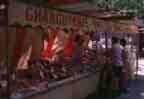 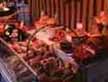 la poissonnerie :le marchand de poissons vend des poissons, des fruits de mer, des crustacés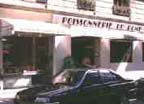 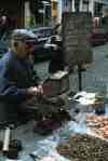  la crêmerie/ fromagerie :le fromager vend des fromages, des oeufs, du lait, des yaourts, et d'autres produits laitiers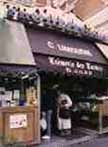 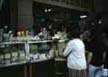 la boulangerie/patisserie :le boulanger vend le pain, des patisseries, des gateaux ...Visitez la boulangerie Poilâne à Paris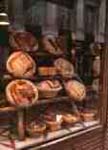 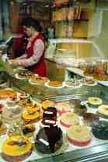  le marchand de vins :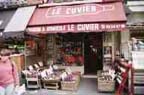 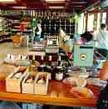  On prend:du café noir (sans lait) / du café au lait = {du jus} (familier) du chocolat du thé du lait Je prendrais bien un café au lait ce matin.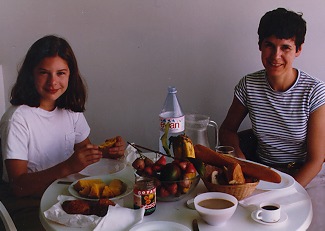 